אין הזדמנות שניה לרושם ראשוני,וכשהרושם הראשוני הוא שולחן מוקפד ומעוצב , האוכל והחוויה יהיו מיוחדים יותר.מזמינים אתכם בשמחה לערב עיצוב שולחנות עם דגש על שולחנות לחג הפסח.בערב יודגמו מספר שולחנות מעוצבים ויינתנו שלל רעיונות וטיפים לעיצוב שולחנות.הערב יתקיים ביום ד' 22/03/17 בשעה 20:00 במרכז החוגים. בהנחיית לילך זיימן כרמליכולכם מוזמנים - ועדת תרבות.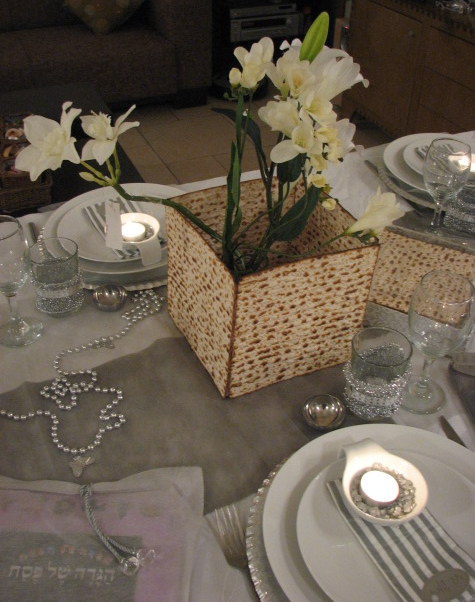       ערב עיצוב שולחנות לפסח – 22/03/17 20:00 במרכז החוגים.הכניסה חופשית